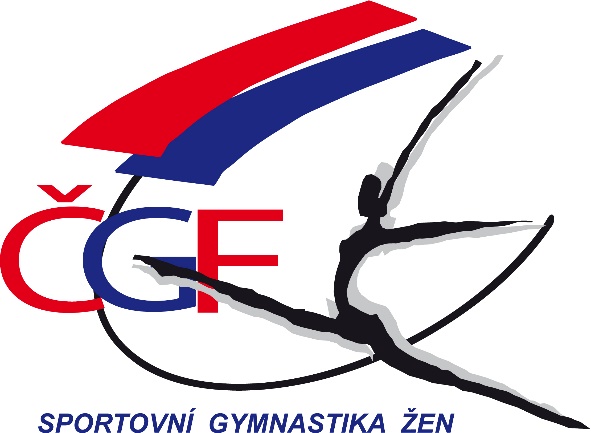 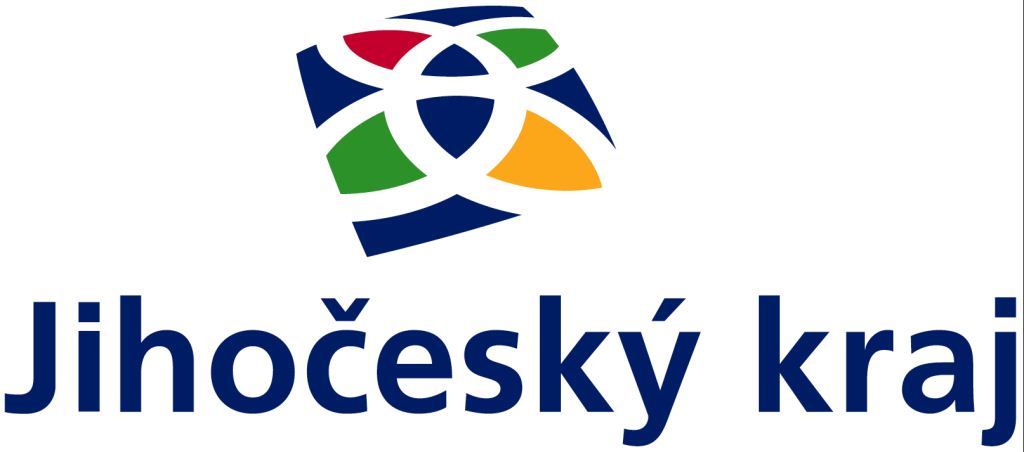 ¨ČGF – KSK Jihočeského kraje za finanční podpory KÚ Jihočeského krajeve spolupráci sSportovní gymnastika Pelhřimov z.spořádákrajský přebor jednotlivkyň  Jihočeského kraje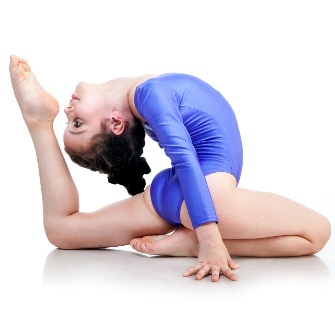 ve sportovní gymnastice ženpro rok 2024Pelhřimov, sobota 25. května 2024ROZPIS KRAJSKÉHO PŘEBORU JEDNOTLIVKYŃ VE SPORTOVNÍ GYMNASTICE ŽEN PRO ROK 20241. 	Všeobecná ustanoveníPořadatel:	ČGF – KSK Jihočeského kraje a Kraje Vysočina,ve spolupráci s oddílem SG PelhřimovČinovníci:	Ředitel závodu		Zourová Světlana		Hlavní rozhodčí		Jírová Dita		Jednatel, prezence	Sankotová  Jana		IT zajištění           	Bago Gustav                       	Vedoucí technické čety     Průcha VlastimilMísto:		sportovní hala Nádražní 1536, 393 01 Pelhřimov                             https://mapy.cz/s/2CdRc Datum:		sobota 25.5. 2024Přihlášky:           do 19. 5. 2024 elektronicky přes GIS Podmínka účasti: včas zaslaná přihláška, platná lékařská prohlídka,         		   gymnastický trikot, registrace u ČGFStartovné:	300,-Kč za závodniciÚhrada:              trenéři startují na náklady vysílající organizace, úhrada                            rozhodčích dle platné dohody KSK JK a KVZávodní kancelář: bude otevřena v den závodu pro všechny kategorie od 7:30         Kategorie:          VS0A,B, VS1 A,B, VS2A, VS3A, VS4B, VS5B, VS6B VS3C,VS4C, VS5C, VS6CRozhodčí:           nominace rozhodčích bude zaslána předsedkyní KRŽ a zveřejněna v GISUObčerstvení:       zajištěno v prostorách haly - bufetCeny:                  jednotlivkyně na 1. - 6. místě obdrží diplom, na 1. - 3. místě medaile2.	Závodní předpis	závodí se dle platného Závodního programu žen vydaného ČGF a dle pravidel SG žen. Prostná pás 17 m.	Přesný časový harmonogram závodu včetně rozcvičení a vyhlášení bude upřesněn podle počtu přihlášených závodnic.       Gustav Bago		Světlana Zourová        	  Dita Jírovápředseda KSK JK a KV  	    ředitel závodu		hlavní rozhodčí